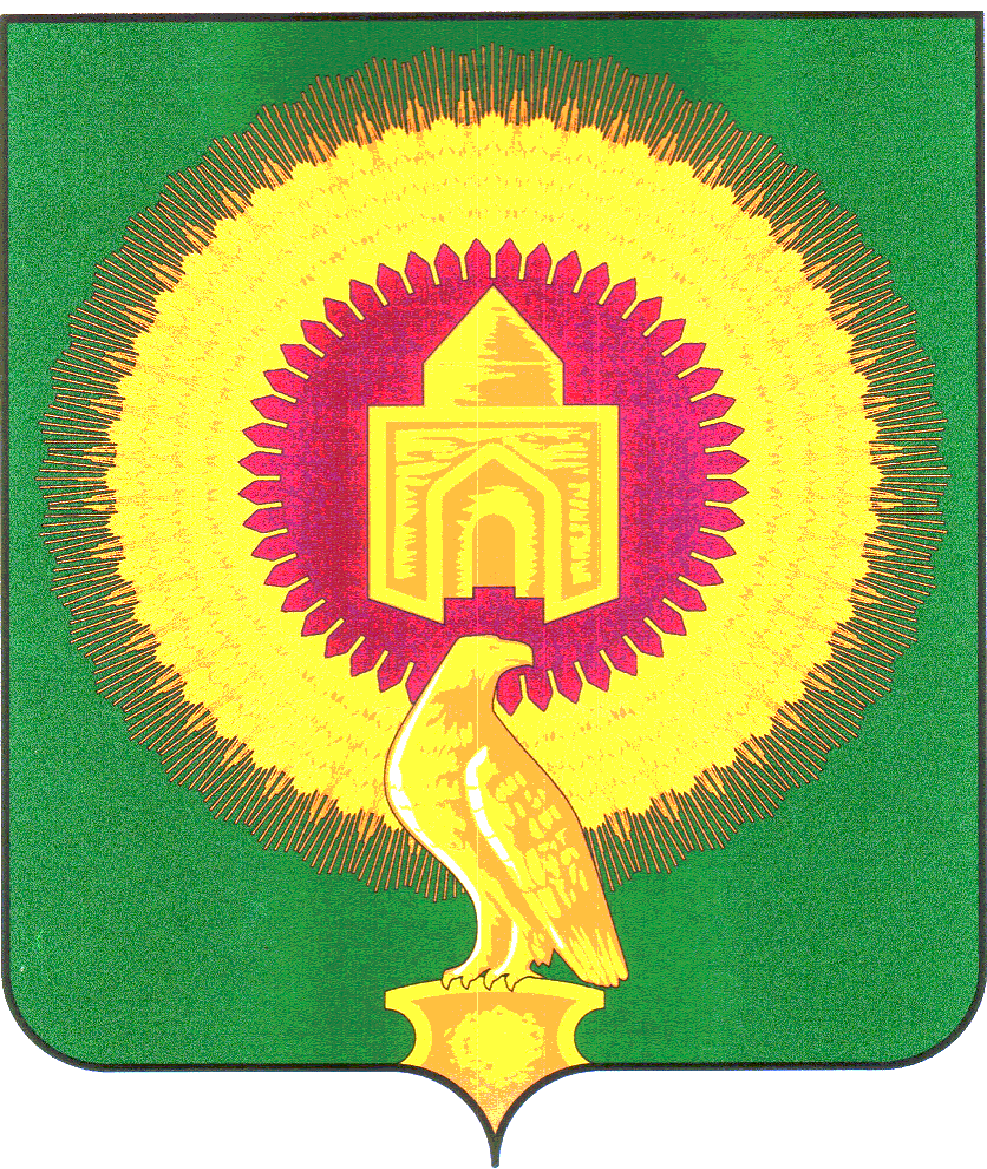 АДМИНИСТРАЦИЯ  ЛЕЙПЦИГСКОГО СЕЛЬСКОГО ПОСЕЛЕНИЯВАРНЕНСКОГО МУНИЦИПАЛЬНОГО РАЙОНАЧЕЛЯЬИНСКОЙ ОБЛАСТИПОСТАНОВЛЕНИЕ    от 23.01.2013г.   № 03              с.Лейпциг  Об установлении размера  минимальной заработной платы   .        В связи с Федерального закона от 19 июня 2000года № 82-ФЗ «О минимальном размере  оплаты труда « Администрация Лейпцигского сельского поселения ПОСТАНОВЛЯЕТ:      1. Установить минимальный размер  оплаты труда с 1 января 2013года в сумме 5 205рублей в месяц.      2.  Начальнику финансового отдела внести изменения в штатное расписание      3.  Организацию выполнения настоящего  постановления оставляю за собой..  Глава Лейпцигскогосельского поселения						Э.Т.Пискунова